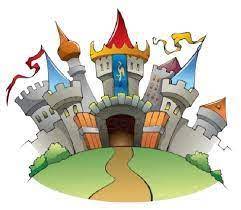 During the Spring Term, up to Easter, the children will be learning the following skills:Newdigate’s Values and Bee RulesOur value this term is 'Trust', followed by 'Give Thanks' after half term. We will be learning about people we trust and why as part of ‘Trust’.  These could be people in our family, community or someone famous.  After half term we will be talking to Carole Chaplin when we look at the value of ‘Give Thanks.’ Please try to find the time to discuss these values with your child. You may also wish to use the terminology of our bee rules at home. Many parents have commented on how helpful they are.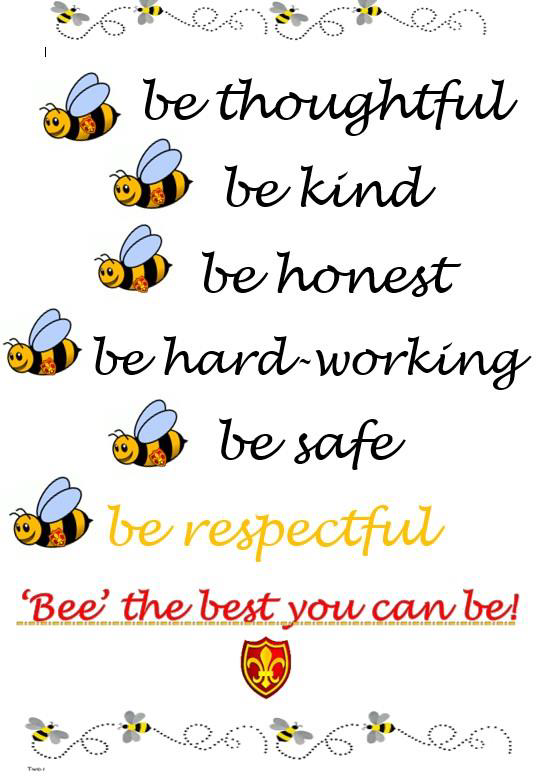 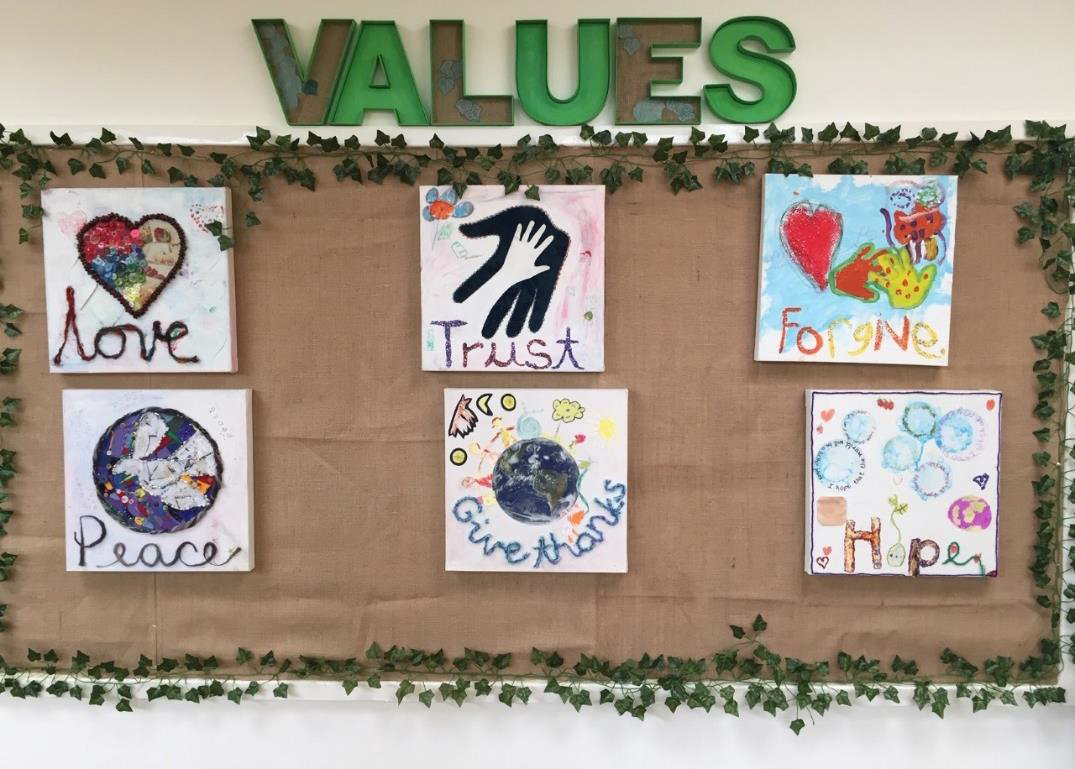 Mathematical DevelopmentLiteracy, Communication and LanguageWe will be focusing on teaching children mathematical skills through practical activities in the inside and outside classrooms. The children will learn how to: Subitise within 5 (perceptual subitising) and develop subitising skills beyond 5 by noticing groups of numbers (conceptual subitising) and familiar patterns of numbers e.g. dice patterns.Make numbers to 8 in different ways (composition of number)Find one more or one less than a numberRecognise number doubles, odds and evens within 10Order numbers and explore how numbers increase by using a staircase pattern (ordinality)Count verbally beyond 20 and recognise numerals within 0-20Count reliably up to 20 everyday objectsAdd together two groups of objects to find the totalName 2D and 3D shapes and describe their properties (corners, sides, edges, faces)Use the language of time (o’clock, days of the week, months)Use mathematical vocabulary to investigate length, height, mass and capacity.We will be focusing on sharing fiction and non-fiction texts about Castles, Royalty, Mythical creatures and Spring. We will use roleplay skills, re-enact and retell stories whilst also promoting independent writing. This term the children will continue to learn digraphs (special friends) e.g. sh, ch, ercontinue to learn how to write lower case letters correctlystart to learn the letter namesbegin to learn how to write capital letterslearn to write three letter words independentlybegin to write simple sentences independentlywrite for a range of purposes e.g. captions, letters, shopping listslearn to recognise high-frequency and familiar words on sight. 